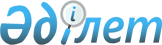 О внесении изменений и дополнений в постановление от 23 декабря 2008 года  N 128 "Об организации оплачиваемых общественных работ на 2009 год"
					
			Утративший силу
			
			
		
					Постановление акимата Бородулихинского района Восточно-Казахстанской      области от 5 июня 2009 года N 309. Зарегистрировано Управлением юстиции   Бородулихинского района Департамента юстиции Восточно-Казахстанской области 1 июля 2009 года за N 5-8-89. Прекращено действие по истечении срока, на который решение было принято, на основании письма акимата Бородулихинского района Восточно-Казахстанской области от 10 января 2010 года № 15

      Сноска. Прекращено действие по истечении срока, на который решение было принято, на основании письма акимата Бородулихинского района Восточно-Казахстанской области от 10.01.2010 № 15.

      

      

      На основании подпункта 13) пункта 1 статьи 31 Закона Республики Казахстан от 23 января 2001 года № 148 «О местном государственном управлении и самоуправлении в Республике Казахстан», статей 5, 7 и  20 Закона Республики Казахстан от 23 января  2001 года № 149 «О занятости населения» и Постановления Правительства Республики Казахстан от 6 марта 2009 года № 264 «О мерах по реализации Послания Главы Государства народу Казахстана от 6 марта 2009 года «Через кризис к обновлению и развитию», в целях реализации государственной политики занятости с учетом ситуации на рынке труда и обеспечения дополнительных государственных гарантий в сфере занятости акимат Бородулихинского района ПОСТАНОВЛЯЕТ:



      1. Внести в постановление от 23 декабря 2008 года № 128 «Об организации оплачиваемых общественных работ на 2009 год» (зарегистрировано в Реестре государственной регистрации нормативных правовых актов 6 января 2009 года № 5-8-73, опубликовано в районной газете «Пульс района» 8 января 2009 года № 2 (6264), 16 января 2009 года № 3 (6265), 23 января 2009 года № 4 (6266), с внесенными изменениями и дополнениями от 28 апреля 2009 года № 5-8-86, опубликовано в районной газете «Пульс района» 8 мая 2009 года № 22-23 (6284-6285)), следующие изменения и дополнения:



      1) в приложении 2 пункт 7 изложить в следующей редакции: «женщины старше 50 лет, мужчины старше 55 лет»:



      2) пункт 13 изложить в следующей редакции: «выпускники школ,  профессионального начального, среднего и высшего образований»;



      3) дополнить перечень целевых групп следующим содержанием:



      «19. Занятые в режиме неполного рабочего времени, в связи с изменением в организации производства, в том числе при реорганизации и (или) сокращения объема работ»;



      «20. Лица, находящиеся в отпусках без сохранения заработной платы»;



      «21. Студенты и учащиеся школ во время летних каникул».



      2. Настоящее постановление вступает в силу со дня государственной регистрации в Управлении юстиции и вводится в действие по истечении 10 календарных дней после дня его официального опубликования.

      

      

      Аким района                             Т. Касымов
					© 2012. РГП на ПХВ «Институт законодательства и правовой информации Республики Казахстан» Министерства юстиции Республики Казахстан
				